H A R I S H C H A N D R A P U R  C O L L E G E 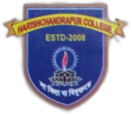                    (Affiliated to The University of Gour Banga)  ESTD – 2008. Memo  No.  December/2018/2                                                                          Date: 07.12.2018                                                   N O T I F I C A T I O NAs directed by the University of Gour Banga, Malda, it is notified for information of all concerned that the process for admission to 1st year B.A. (Hons. & General) Course for the academic session 2018-19 will commence on and from 17.12.2018  to 19.12.2018 as per the schedule mentioned below:* Above mentioned dates are provisional and subject to change if necessary ** Further information if any will be available on the College website (www.harishchandrapurcollege.org.in) *** Enquiry over telephone will not be entertained. For any query email to harishchandrapurcollege2008@gmail.com **** Any Candidate who had already admitted in any other colleges under the University of Gour Banga, Malda and done his/her Registration are not eligible to apply under this admission process.***** If any candidate submitted any falls/fake documents/information, his/her admission shall be liable to be cancelled by the college authority                                                                    (2) Fee Structure:Online Application Fees for Honours Course(up to  three subjects)  Rs.- 200/-     Online Application Fees for General  Course                                         Rs.- 150/-   Admission Fees for Honours Course :                                                      Rs.-  1710/-Admission Fees for General Course :                                                       Rs.- 1560/-General course with Geography                                                               Rs.-  1860/- General course with Physical Education                                                 Rs.-  2060/-                                                                                          (Litan Biswas)									                          Teacher-in-Charge								                Harishchandrapur college, Malda.P.O.- PIPLA,  DIST.- MALDA, PIN.-732125,  MOB.- 8768130356   e-mail- harishchandrapurcollege2008@gmail.com,  Website- www.harishchandrapurcollege.org.in1.Online  form fill-up of B.A General Course 17.12.2018 to 19.12.20182.Online Admission of B.A General Course17.12.2018 to 21.12.20183.Online form fill-up for Honours Courses & Merit based General Subject 17.12.2018  & 18.12.20184.Publication of Provisional & final online merit list               (all Hons and merit based General subjects).19.12.20185.Online Admission of all Honours & Merit Based subject20.12.2018  & 21.12.2018